ROTINA DO TRABALHO PEDAGÓGICO ATIVIDADES EM DOMICÍLIO (Pré II-A Integral) – Professora ELIZETE > Data: 14 à  18/09/2020.E.M.E.I. “Emily de Oliveira Silva”- ETAPA II A2ª Feira3ª Feira4ª Feira5ª Feira6ª FeiraFERIADO MUNICIPAL: PADROEIRA DA CIDADELEITURA PELA PROFESSORA ELIZETE “A PRIMAVERA DA LAGARTA”APOSTILA 5: CALENDÁRIO DO MÊS DE SETEMBRO-Realizar o preenchimento do calendário de setembro conforme as instruções da página 5.Assistir as explicações  das atividades, postadas hoje no grupo.SEQUÊNCIA DIDÁTICA DO LIVRO A PRIMAVERA DA LAGARTA- Realizar atividade da página 6, ilustração da história “A PRIMAVERA DA LAGARTA”. Não se esquecer de pintar o calendário no dia de hoje na página 5.ÁUDIO LIVRO: “PRIMAVERA” (https://youtu.be/OOdF-MognZU )APOSTILA 5: SEQUÊNCIA DIDÁTICA DO LIVRO A PRIMAVERA DA LAGARTA- Realizar atividade da página 7 e página 8. Não se esquecer de pintar o calendário no dia de hoje na página 5.BRINQUEDO: CONFECCIONANDO JOANINHAMATERIAS:COPINHO DE DANONE VERMELHO, LIMPO E SECO.CANETINHA PRETAOBJETIVO E DESENVOLVIMENTOCOMO É PRIMAVERA, QUE TAL FAZERMOS UM BICHINHO DE JARDIM QUE CHAMA MUITO A ATENÇÃO, A JOANINHA!ESTA ATIVIDADE DESENVOLVE CRIATIVIDADE, IMAGINAÇÃO E COORDENAÇÃO MOTORA FINA.BASTA DESENHAR NO COPINHO AS PINTAS DA JOANINHA E SE DIVERTIR DEPOIS, VEJA NA FOTO: 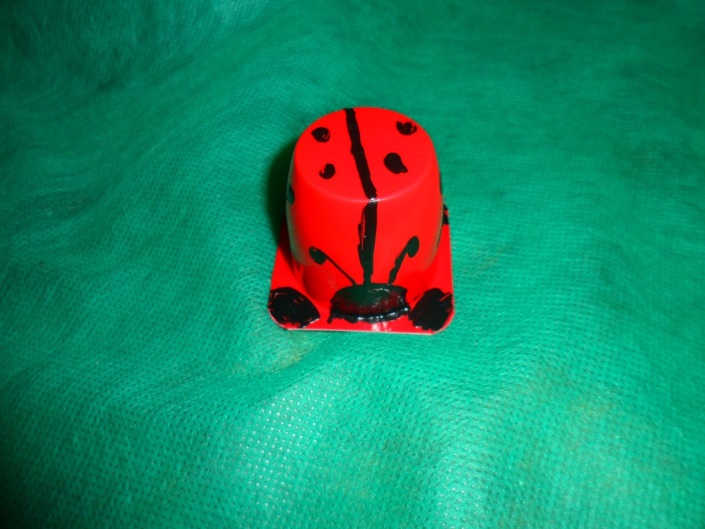 ÁUDIO LIVRO: “QUEM SOLTOU O PUM!” (https://youtu.be/cTG6I4thjaQ ) APOSTILA 5: SEQUÊNCIA DIDÁTICA DO LIVRO A PRIMAVERA DA LAGARTA- Realizar atividade da página 9 e 10. Não se esquecer de pintar o calendário no dia de hoje na página 5.ÁUDIO LIVRO: “A PRIMAVERA E A FESTA DAS FLORES” (https://youtu.be/JFG59mYlT9o )APOSTILA 5: SEQUÊNCIA DIDÁTICA DA PRIMAVERABRINCADEIRA: PIQUENIQUE DE PRIMAVERAMATERIAS:TOALHACESTA OU VASILHA PARA COLOCAR OS ALIMENTOSESPAÇO ABERTOALIMENTOS QUE TIVER EM CASAOBJETIVO E DESENVOLVIMENTOUM DIA DE SOL É UM CONVITE PARA UM PIQUENIQUE EM FAMÍLIA. E ASSIM COMO A MAMÃE E O PAPAI PODEM ARRUMAR A TOALHA E OS LANCHINHOS PARA TODOS APROVEITAREM JUNTOS, USANDO O QUE TIVER EM CASA, ESCOLHA UM ESPAÇO AO AR LIVRE.ESTA ATIVIDADE TEM O OBJETIVO DE DESENVOLVER A CRIATIVIDADE, IMAGINAÇÃO, TEMPO COM A FAMÍLIA.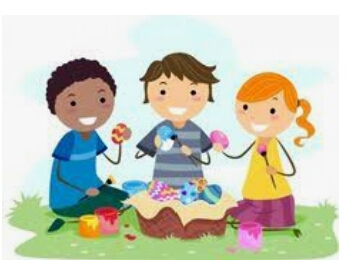 